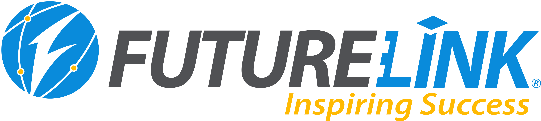 Waiver: In consideration of being permitted to participate in any way in the Futurelink located at 2795 Cabot Drive, Suite 6-115, Corona CA 92883. (hereinafter referred to as the “Activity”) I, for myself, my heirs, personal representatives or assigns, do hereby release, waive, discharge, and covenant not to sue Maximumbit/Futurelink, its officers, employees, and agents from liability from any and all claims including the negligence of MaximumBit/Futurelink, its officers, employees and agents, resulting in personal injury, accidents or illnesses (including death), and property loss arising from, but not limited to, participation in the Activity.____________________________________                               _________________
Signature of Parent/Guardian of Minor                                          DateAssumption of Risks: Participation in the Activity carries with it certain inherent risks that cannot be eliminated regardless of the care taken to avoid injuries. The specific risks vary from one activity to another, but the risks range from 1) minor injuries such as scratches, bruises, and sprains 2) major injuries such as eye injury or loss of sight, joint or back injuries, heart attacks, and concussions 3) catastrophic injuries including paralysis and death.
I have read the previous paragraphs and I know, understand, and appreciate these and other risks that are inherent in the Activity. I hereby assert that my participation is voluntary and that I knowingly assume all such risks.
Indemnification and Hold Harmless: I also agree to INDEMNIFY AND HOLD MaximumBit/Futurelink Learning center HARMLESS from any and all claims, actions, suits, procedures, costs, expenses, damages and liabilities, including attorney’s fees brought as a result of my involvement in the Activity and to reimburse them for any such expenses incurred.
Severability: The undersigned further expressly agrees that the foregoing waiver and assumption of risks agreement is intended to be as broad and inclusive as is permitted by the law of the State of California and that if any portion thereof is held invalid, it is agreed that the balance shall, notwithstanding, continue in full legal force and effect.Acknowledgment of Understanding: I have read this waiver of liability, assumption of risk, and indemnity agreement, fully understand its terms, and understand that I am giving up substantial rights, including my right to sue. I acknowledge that I am signing the agreement freely and voluntarily, and intend by my signature to be a complete and unconditional release of all liability to the greatest extent allowed by law.LIABILITY AND HOLD HARMLESS AGREEMENT & TALENT RELEASE:In the event of an accident, illness, or injury, and the person listed above cannot be reached; I hereby give MaximumBit/Futurelink personnel permission to take action as deemed necessary by them in the best interest of my child. I understand that the MaximumBit/Futurelink staff reserve the right to terminate the participation of any student for any legal reason, i.e. lack of participation, disruptive behavior.Camp staff will not administer medication to campers/students without parent’s prior written request accompanied by a doctor’s prescription. Parents/Guardians are responsible for notifying camp staff regarding any child’s medical conditions, special needs, etc., in writing at least 1 week prior to the first day of the camp.I hereby consent to the use of any off and/or on camera performance and/or likeness of my child, with or without name, to be used by MaximumBit/ Futurelink for educational, research, advertising and marketing purposes without compensation for said use.________________________________                                                 _____________
Signature of Parent/Guardian of Minor                                                     Date